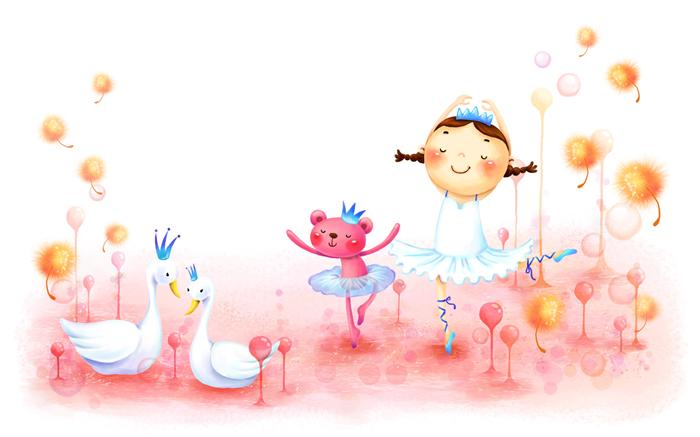 Впервые термин «аэробика» появился в конце 60-х годов, когда доктор Кеннет Купер опубликовал книгу под этим названием. В ней определялось понятие аэробной тренировки как способа физической активности для неподготовленных людей.Примерно через год после этого танцовщица Дж. Соренсен ввела танцевальные элементы в аэробную тренировку. Так появилось понятие «Аэробные танцы».Следующее громкое имя – Джейн Фонда, которая явилась «родоначальницей» современной фитнес — индустрии. Она организовала выпуск видеокассет с комплексами аэробики. Таким образом, аэробика широко распространилась в Америке.В 1982 году образовалась IDEA – Международная ассоциация аэробики, которая основной своей целью поставила создание членских организаций, распространение печатных изданий и организацию системы подготовки инструкторов по аэробике.В 1983 году была создана AFAA – Ассоциация Аэробики и фитнеса Америки, главной целью которой являлась организация сертификации инструкторов.В то время аэробика имела «спортивную» направленность, с 1984 года проводились соревнования по аэробике. В середине 80 – х годов популярность занятий аэробикой начала падать. Тогда большое внимание стали уделять травмобезопасности занятий, ввели понятие «низкоударной» аэробики. Таким образом, занятия по аэробике получили «оздоровительную» направленность.Следующий этап в развитии аэробики – разработка и производство степ – платформ. Затем появилось и другое специальное оборудование для занятий аэробикой.